UniDAD 15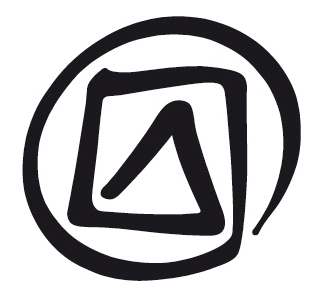 EvaluaCIÓNplan DE LA LECCIÓNDuraCIÓN:45 minutosObjeTIVO(s):Evaluar los resultados del taller.Descripción:El facilitador distribuye el formulario de evaluación y explica por qué es necesario que los participantes lo cumplimenten de forma anónima.Secuenciación propuesta:15 minutos para cumplimentar por escrito el formulario30 minutos de evaluación oral y discusión con los participantesdocumentos auxiliares:Formulario de evaluación del Folleto de la Unidad 15Nota:El formulario de evaluación es genérico y, por lo tanto, los facilitadores pueden modificarlo o incluso añadirle dos o tres preguntas sobre cuestiones específicas. También pueden indicar, si lo desean, el lugar y fecha de celebración del taller, así como permitir a los asistentes a éste si han acudido en calidad de participantes u observadores.